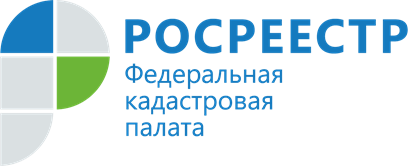 Как узнать, относится ли земельный участок к какому-либо поясу зон санитарной охраны источников водоснабжения?Зоны санитарной охраны устанавливаются для целей защиты источников водоснабжения от загрязнения и засорения. Сведения о них вносятся в ЕГРН.Зоны санитарной охраны организуются в составе трех поясов: Первый пояс включает территорию расположения водозаборов, площадок всех водопроводных сооружений и водопроводящего канала. Его назначение - защита места водозабора и водозаборных сооружений от случайного или умышленного загрязнения и повреждения. Второй и третий пояса (пояса ограничений) включают территорию, предназначенную для предупреждения загрязнения воды источников водоснабжения. В соответствии с Федеральным законом «О государственной регистрации недвижимости» сведения о таких зонах подлежат внесению в Единый государственный реестр недвижимости (ЕГРН). «Сведения о вхождении земельного участка в зону санитарной охраны являются общедоступными, предоставляются по запросам любых лиц, - говорит директор Кадастровой палаты по Иркутской области Татьяна Токарева - Для того, чтобы узнать относится ли земельный участок к какому-либо из поясов зон санитарной охраны источников водоснабжения можно направить запрос о предоставлении сведений, содержащихся в ЕГРН, либо воспользоваться открытыми электронными сервисами официального сайта Росреестра». Сведения о том, что земельный участок расположен в границах зоны санитарной охраны, отображаются в «Выписке из ЕГРН об объекте недвижимости». Важно отметить, что если земельный участок полностью расположен в границах зоны санитарной охраны, то данные отображаются в «Разделе 1» Выписки (включая реестровый номер зоны, вид/ наименование зоны, номер пояса зоны санитарной охраны). В случаях расположения земельного участка в границах зоны санитарной охраны частично данные отображаются в «Разделе 4».Информацию о кадастровых номерах земельных участков, входящих в зону санитарной охраны, можно получить в составе «Выписки из ЕГРН о зоне с особыми условиями использования территорий, территориальной зоне, публичном сервитуте, территории объекта культурного наследия, территории опережающего социально-экономического развития, зоне территориального развития в Российской Федерации, игорной зоне, лесничестве, особо охраняемой природной территории, особой экономической зоне, охотничьем угодье, Байкальской природной территории и ее экологических зонах, береговой линии (границе водного объекта), проекте межевания территории» За предоставление сведений, содержащихся в ЕГРН, предусмотрена оплата. Для физических лиц сведения предоставляются в виде электронного документа как для «Выписки из ЕГРН об объекте недвижимости», так и выписки о зоне. Размер оплаты составляет 350 рублей. Информация о расположении земельного участка полностью или частично в границах зон также отображается на Публичной кадастровой карте официального сайта Росреестра rosreestr.gov.ru (ПКК). «Любой гражданин, не выходя из дома, может воспользоваться сервисом ПКК. Карта предназначена для использования неограниченным кругом лиц, сведения  являются общедоступными и бесплатными, - также отмечает эксперт Кадастровой палаты по Иркутской области Марина Герасименко. - Сервис понятен, реализована система интерактивных подсказок, которые отображают интересующую информацию в отношении объектов недвижимости, реестра границ».Контакты для СМИ:Пресс-служба Кадастровой палаты по Иркутской области+7 (3955) 58-15-74 (добавочный 2809) Светник Оксанаfgbu_pressa@38.kadastr.ru664007, Иркутск, Софьи Перовской, 30 